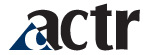                         MEMBERSHIP APPLICATION / RENEWAL FORMPlease write clearly and make sure this form accompanies every check (if you or your institution is paying the dues by check). Email the completed form to membership@actr.org (olgames@iastate.edu), or mail to ACTR Membership Secretary:

Olga Mesropova2248 Pearson
505 Morrill Rd
Ames, IA 50011-2103Your membership runs for 365 consecutive days from the date it is recorded in the database. (usually within 1-2 days after receiving the form)Are you __________ renewing your membership            or _________ joining ACTR? First Name ______________________________       Last Name _____________________________________Name of Institution ________________________________________________________________________Type of Institution 	elem. school    	 junior high    	 high school  	community school    	college		university 	business         NGO                otherPreferred Mailing Address___________________________________________________________________City____________________________ State______  Zip___________________ Country__________________Contact Phone # (_______)___________________  Email __________________________________________     Your current position (choose all that apply)Graduate student (including ABD)	Adjunct instructor	    College lecturer (Instructor) 	Pre-college teacherRetired		Unemployed		OtherWould you like to receive quarterly ACTR newsletter by mail? 			____ Yes         ____ NoWould you like to receive a paper copy of the Russian Language Journal?	 ____ Yes         ____ No
Please check the appropriate dues[     ] $20 for students and adjunct instructors (does not include Russian Language Journal)[     ] $50 for lecturers, instructors, pre-college teachers, independent scholars, and retired persons [     ] $60 for assistant professors [     ] $75 for associate professors [     ] $90 for full professors and non-academics [     ] $1500 for life membership (one-time dues payment)[     ] institutional membership (please contact ACTR membership secretary idubinin@brandeis.edu)Please consider making a gift to support ACTR activities (for more information about these funds please visit actr.org)[     ] ACTR Olympiada 		      $ _____
[     ] Russian Scholar Laureate Awards  $_____	
[     ] PD fund in honor of Olga Kagan     $ _____[     ] Pushkin Fund 	$ ____
[     ] Undesignated gift  	$ ______ Check (made payable to American Councils for International Education) personal check/institutional check___Visa      ___ MasterCard       ___Amex      ___ Discover   personal card /institutional card__ Check (made payable to American Councils for International Education) personal check/institutional check___Visa      ___ MasterCard       ___Amex      ___ Discover   personal card /institutional card__ Check (made payable to American Councils for International Education) personal check/institutional check___Visa      ___ MasterCard       ___Amex      ___ Discover   personal card /institutional cardNumber___________________________________Expiration date _____/_______Security code on the back of the card_______________________________Security code on the back of the card_______________________________Name on the card ______________________________________________Name on the card ______________________________________________Billing address _________________________________________________Phone number _________________________________________________Billing address _________________________________________________Phone number _________________________________________________